Übersicht der Mustervorlagen zur Erstellung der geforderten Erläuterungstafeln zur Information der Öffentlichkeit über die Unterstützung durch die EU und weiteren beteiligten InstitutionenMuster 1 Erläuterungstafeln bei Vorhaben mit Unterstützung des ELER und des Landes (Förderprogramm des MLR) einschließlich der Gemeinschaftsaufgabe Verbesserung der Agrarstruktur und des Küstenschutzes (GAK) Europäischer Landwirtschaftsfonds für die Entwicklung des ländlichen Raums (ELER)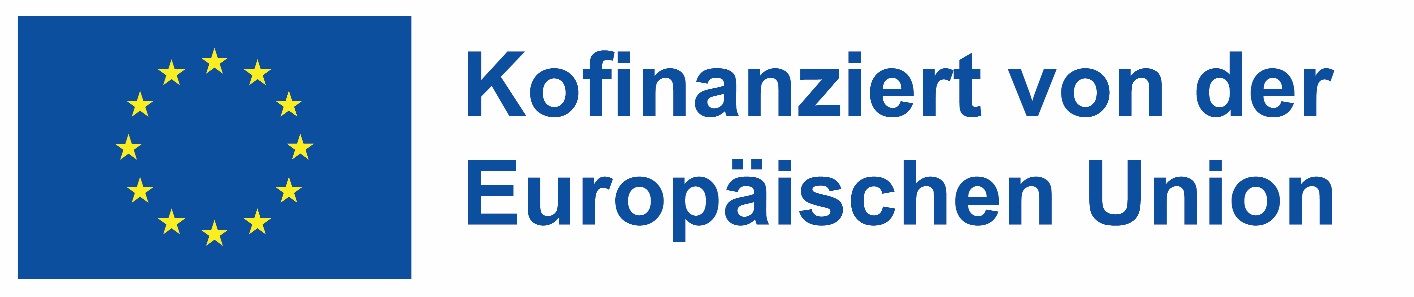 [Bezeichnung des Vorhabens lt. Bewilligungsbescheid]------------------------------------------------------------------------------------------------------------[Bezeichnung des Förderprogramms]-----------------------------------------------------------------------------------------------------------Ein im Rahmen des GAP-Strategieplans Deutschland 2023 – 2027 gefördertes Vorhaben Dieses Vorhaben wird finanziert mit Mitteln der Europäischen Union im Rahmen des ELER und mit Mitteln des Bundes und des Landes Baden-Württemberg aus der Gemeinschaftsaufgabe zur Verbesserung der Agrarstruktur und des Küstenschutzes.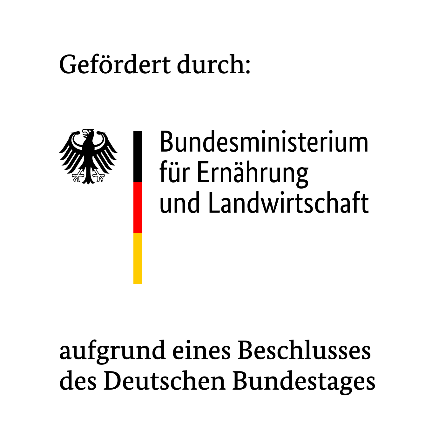 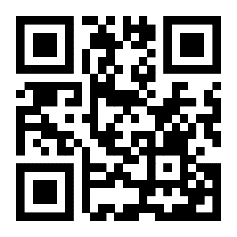 www.gap-bw.de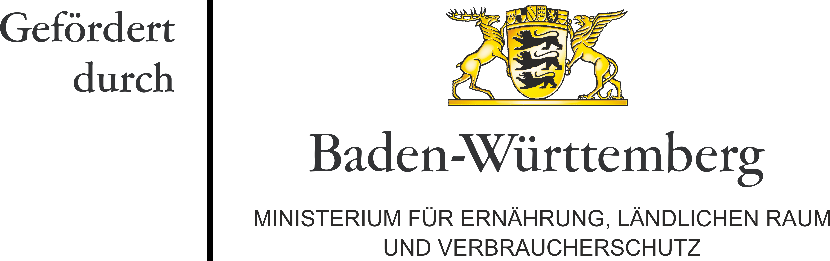 Muster 2 Erläuterungstafeln bei Vorhaben mit Unterstützung des ELER und des Landes (Förderprogramm des MLR)Europäischer Landwirtschaftsfonds für die Entwicklung des ländlichen Raums (ELER)[Bezeichnung des Vorhabens lt. Bewilligungsbescheid]------------------------------------------------------------------------------------------------------------[Bezeichnung des Förderprogramms]-----------------------------------------------------------------------------------------------------------Ein im Rahmen des GAP-Strategieplans Deutschland 2023 – 2027 gefördertes Vorhaben Dieses Vorhaben wird finanziert mit Mitteln der Europäischen Union im Rahmen des ELER sowie mit Mitteln des Landes Baden-Württemberg.www.gap-bw.deMuster 3Erläuterungstafeln bei GAK-finanzierten Vorhaben mit Beteiligung des Landes ohne Unterstützung des ELER Ein im Rahmen des GAP-Strategieplans Deutschland2023-2027 gefördertes Vorhaben[Bezeichnung des Vorhabens lt. Bewilligungsbescheid]------------------------------------------------------------------------------------------------------------[Bezeichnung des Förderprogramms]-----------------------------------------------------------------------------------------------------------Dieses Vorhaben wird mit Mitteln des Bundes und des Landes Baden-Württemberg aus der Gemeinschaftsaufgabe zur Verbesserung der Agrarstruktur und des Küstenschutzes gefördert.www.gap-bw.deMuster 4Erläuterungstafel bei Vorhaben mit Unterstützung des Landes (Förderprogramm des MLR) im Rahmen der Naturparkförderung mit Mitteln der GlücksspiraleEin im Rahmen des GAP-Strategieplans Deutschland2023-2027 gefördertes Vorhaben[Bezeichnung des Vorhabens lt. Bewilligungsbescheid]------------------------------------------------------------------------------------------------------------Naturparke-----------------------------------------------------------------------------------------------------------Dieses Vorhaben wird finanziert mit Mitteln des Landes Baden-Württemberg und der Glücksspirale.www.gap-bw.de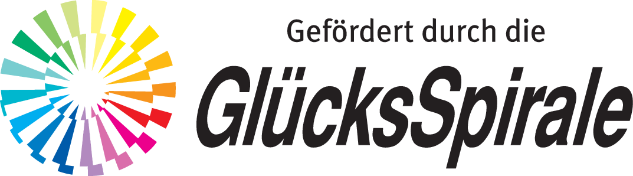 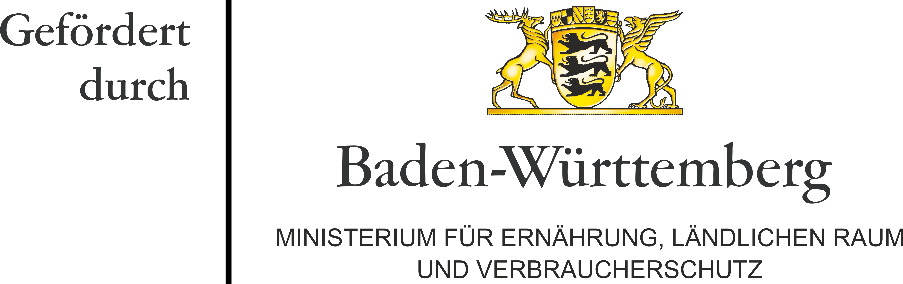 Muster 5 Erläuterungstafeln bei Vorhaben mit Unterstützung des ELER und des Landes (Förderprogramm des MLR) im Rahmen der Europäischen Innovationspartnerschaft „Landwirtschaftliche Produktivität und Nachhaltigkeit“ (EIP-AGRI)Europäischer Landwirtschaftsfonds für die Entwicklung des ländlichen Raums (ELER)[Bezeichnung des Vorhabens lt. Bewilligungsbescheid]------------------------------------------------------------------------------------------------------------Europäische Innovationspartnerschaft „Produktivität und Nachhaltigkeit in der Landwirtschaft“ (EIP-AGRI)-----------------------------------------------------------------------------------------------------------Ein im Rahmen des GAP-Strategieplans Deutschland 2023 – 2027 gefördertes Vorhaben Dieses Vorhaben wird finanziert mit Mitteln der Europäischen Union im Rahmen des ELER sowie mit Mitteln des Landes Baden-Württemberg.www.gap-bw.de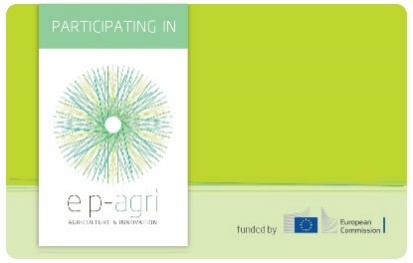 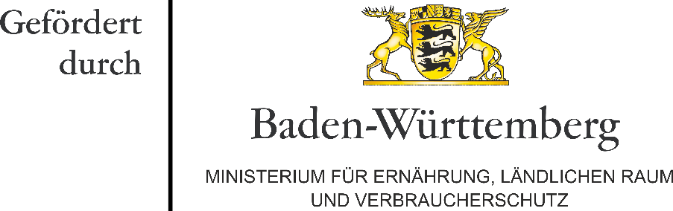 Muster 1Erläuterungstafeln bei Vorhaben mit Unterstützung des ELER und des Landes einschließlich der Gemeinschaftsaufgabe Verbesserung der Agrarstruktur und des Küstenschutzes (GAK)Erläuterungstafeln bei Vorhaben mit Unterstützung des ELER und des Landes einschließlich der Gemeinschaftsaufgabe Verbesserung der Agrarstruktur und des Küstenschutzes (GAK)Erläuterungstafeln bei Vorhaben mit Unterstützung des ELER und des Landes einschließlich der Gemeinschaftsaufgabe Verbesserung der Agrarstruktur und des Küstenschutzes (GAK)Erläuterungstafeln bei Vorhaben mit Unterstützung des ELER und des Landes einschließlich der Gemeinschaftsaufgabe Verbesserung der Agrarstruktur und des Küstenschutzes (GAK)Logos: EU, BMEL, MLRLogos: EU, BMEL, MLRLogos: EU, BMEL, MLRLogos: EU, BMEL, MLRMuster 2Erläuterungstafeln bei Vorhaben mit Unterstützung des ELER und des LandesErläuterungstafeln bei Vorhaben mit Unterstützung des ELER und des LandesErläuterungstafeln bei Vorhaben mit Unterstützung des ELER und des LandesErläuterungstafeln bei Vorhaben mit Unterstützung des ELER und des LandesLogos: EU, MLRLogos: EU, MLRLogos: EU, MLRLogos: EU, MLRMuster 3Erläuterungstafeln bei GAK-finanzierten Vorhaben mit Beteiligung des Landes, ohne Unterstützung des ELERErläuterungstafeln bei GAK-finanzierten Vorhaben mit Beteiligung des Landes, ohne Unterstützung des ELERErläuterungstafeln bei GAK-finanzierten Vorhaben mit Beteiligung des Landes, ohne Unterstützung des ELERErläuterungstafeln bei GAK-finanzierten Vorhaben mit Beteiligung des Landes, ohne Unterstützung des ELERLogos: BMEL, MLRLogos: BMEL, MLRLogos: BMEL, MLRLogos: BMEL, MLRMuster 4Erläuterungstafeln bei Vorhaben des Landes im Rahmen der Naturparkförderung und mit Mitteln der GlücksspiraleErläuterungstafeln bei Vorhaben des Landes im Rahmen der Naturparkförderung und mit Mitteln der GlücksspiraleErläuterungstafeln bei Vorhaben des Landes im Rahmen der Naturparkförderung und mit Mitteln der GlücksspiraleErläuterungstafeln bei Vorhaben des Landes im Rahmen der Naturparkförderung und mit Mitteln der GlücksspiraleLogos: MLR, GlücksspiraleLogos: MLR, GlücksspiraleLogos: MLR, GlücksspiraleLogos: MLR, GlücksspiraleMuster 5Erläuterungstafeln bei Vorhaben mit Unterstützung des ELER und des Landes im Rahmen der Europäischen Innovationspartnerschaft „Landwirtschaftliche Produktivität und Nachhaltigkeit“ (EIP-AGRI)Erläuterungstafeln bei Vorhaben mit Unterstützung des ELER und des Landes im Rahmen der Europäischen Innovationspartnerschaft „Landwirtschaftliche Produktivität und Nachhaltigkeit“ (EIP-AGRI)Erläuterungstafeln bei Vorhaben mit Unterstützung des ELER und des Landes im Rahmen der Europäischen Innovationspartnerschaft „Landwirtschaftliche Produktivität und Nachhaltigkeit“ (EIP-AGRI)Erläuterungstafeln bei Vorhaben mit Unterstützung des ELER und des Landes im Rahmen der Europäischen Innovationspartnerschaft „Landwirtschaftliche Produktivität und Nachhaltigkeit“ (EIP-AGRI)Logos: EU, MLR, EIPLogos: EU, MLR, EIPLogos: EU, MLR, EIPLogos: EU, MLR, EIP